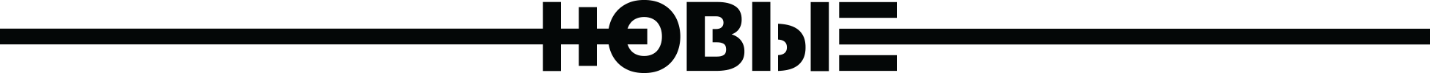 Муниципальное молодежное автономное учреждение«Молодежный центр «Новые имена»660025, Красноярск, ул. Вавилова, 25аТел.: +7 391 213-07-64E-mail: mumzkr@mail.ru www.kmforum.ruИНН 2461112831 КПП 246101001ОКПО 14453478 ОГРН 1032401983250Муниципальное молодежное автономное учреждение«Молодежный центр «Новые имена»660025, Красноярск, ул. Вавилова, 25аТел.: +7 391 213-07-64E-mail: mumzkr@mail.ru www.kmforum.ruИНН 2461112831 КПП 246101001ОКПО 14453478 ОГРН 1032401983250Муниципальное молодежное автономное учреждение«Молодежный центр «Новые имена»660025, Красноярск, ул. Вавилова, 25аТел.: +7 391 213-07-64E-mail: mumzkr@mail.ru www.kmforum.ruИНН 2461112831 КПП 246101001ОКПО 14453478 ОГРН 1032401983250Муниципальное молодежное автономное учреждение«Молодежный центр «Новые имена»660025, Красноярск, ул. Вавилова, 25аТел.: +7 391 213-07-64E-mail: mumzkr@mail.ru www.kmforum.ruИНН 2461112831 КПП 246101001ОКПО 14453478 ОГРН 1032401983250Муниципальное молодежное автономное учреждение«Молодежный центр «Новые имена»660025, Красноярск, ул. Вавилова, 25аТел.: +7 391 213-07-64E-mail: mumzkr@mail.ru www.kmforum.ruИНН 2461112831 КПП 246101001ОКПО 14453478 ОГРН 1032401983250Муниципальное молодежное автономное учреждение«Молодежный центр «Новые имена»660025, Красноярск, ул. Вавилова, 25аТел.: +7 391 213-07-64E-mail: mumzkr@mail.ru www.kmforum.ruИНН 2461112831 КПП 246101001ОКПО 14453478 ОГРН 1032401983250Муниципальное молодежное автономное учреждение«Молодежный центр «Новые имена»660025, Красноярск, ул. Вавилова, 25аТел.: +7 391 213-07-64E-mail: mumzkr@mail.ru www.kmforum.ruИНН 2461112831 КПП 246101001ОКПО 14453478 ОГРН 1032401983250Муниципальное молодежное автономное учреждение«Молодежный центр «Новые имена»660025, Красноярск, ул. Вавилова, 25аТел.: +7 391 213-07-64E-mail: mumzkr@mail.ru www.kmforum.ruИНН 2461112831 КПП 246101001ОКПО 14453478 ОГРН 1032401983250Директору ММАУ МЦ «Новые имена» Рубановой А.В.Директору ММАУ МЦ «Новые имена» Рубановой А.В.Директору ММАУ МЦ «Новые имена» Рубановой А.В.Директору ММАУ МЦ «Новые имена» Рубановой А.В.Директору ММАУ МЦ «Новые имена» Рубановой А.В.Директору ММАУ МЦ «Новые имена» Рубановой А.В.№ОписаниеОписаниеОписаниеОписаниеОписаниеОписаниеОборудованиеОборудованиеСуммаВсегоВсегоВсегоВсегоВсегоВсегоВсегоВсегоВсегоУказать должность подписывающего (без указания наименования организации)И.О. Фамилия